MINICURSO DE HIPOCOAGULAÇÃO6 HORAS + AVALIAÇÃO FINAL20 de NOVEMBRO | 2021Plataforma webinar - ZOOMParceria formativa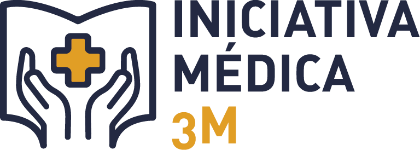 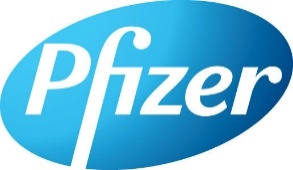 Formadores:- Professora Doutora Ana Bela Sarmento, médica especialista em Hematologia no Centro Hospitalar e Universitário de Coimbra (CHUC), Professora Associada com Agregação em Hematologia da Faculdade de Medicina da Universidade de Coimbra  (FMUC) e directora da Clínica Universitária de Hematologia e do Laboratório de Oncobiologia e Hematologia da FMUC, Doutoramento em Medicina (FMUC)- Dr. João Rocha Neves, médico especialista em Angiologia e Cirurgia Vascular no Centro Hospitalar e Universitário S. João, assistente convidado da Faculdade de Medicina da Universidade do Porto (FMUP), Doutorando em Ciências Cardiovasculares (FMUP), Mestrado em Saúde Pública (FMUP)- Dr.ª Rafaela Veríssimo, médica especialista em Medicina Interna no Centro Hospitalar de Vila Nova de Gaia/Espinho (CHVNGE), competência em Geriatria, doutoranda em Geriatria e Gerontologia pela FMUP- Dr.ª Patrícia Vicente, médica especialista em Medicina Interna no Hospital S. Francisco Xavier, mestranda em Cuidados Paliativos na Faculdade de Medicina da Universidade de Coimbra- Dr.ª Cátia Macedo, médica especialista em Medicina Interna no CHVNGE, médica da Equipa Intra-Hospitalar de Suporte em Cuidados Paliativos do CHVNGE- Dr. Bruno Banheiro, médico interno de formação específica em Medicina Intensiva no Centro Hospitalar Universitário do Algarve, pós-graduação em Medicina do Doente CríticoPrograma:09h30-11h00Hemostase e cascata da coagulação: onde actuam os fármacos? Formador: Professora Doutora Ana Bela Sarmento11h30-13h00Hipocoagulação no TEVFormador: Dr.ª João Rocha Neves e Dr.ª Patrícia Vicente14h00-15h30Abordagem terapêutica da FAFormador: Dr.ª Rafaela Veríssimo e Dr. Bruno Banheiro16h00-17H30Hipocoagulação e doença neoplásicaFormador: Dr.ª Cátia MacedoAVALIAÇÃO ONLINE – após terminarem as sessões (30min)